VODÍK – HYDROGENIUM – H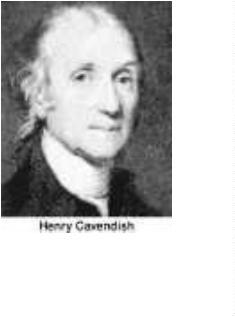                                                   Vodík objevil r. 1766 Angličan Henry Cavendish.                                         Tvoří 3 izotopy: 1H - lehký vodík – protium – nejrozšířenější izotop vodíku - nemá neutron !!                                                     2H – těžký vodík – deuterium - 0,01% přírodního vodíku – stabilní izotop s jedním neutronem                                                            3H - super těžký vodík – tritium – v přírodě se nevyskytuje je radioaktivní – rozpadá seVýskyt:a) volný   –  jako H2 např. v plynném obalu hvězdb) vázaný – v anorganických sloučeninách (voda, kyseliny..), s uhlíkem je vázáný v organických                       látkách (uhlí, ropa, zemní plyn, bílkoviny, tuky, sacharidy, NK, plasty,…) v organismech ( 3. nejrozšířenější prvek u člověka)Vlastnosti:bezbarvý plyn, bez zápachu,  rozpustný ve vodě – nepatrněse vzduchem tvoří výbušnou směs !!!ze všech prvků má nejmenší hustotu (je 14 krát lehčí než vzduch) – jedná se o nejlehčí plyntvoří dvouatomové molekuly  H2nejrozšířenější prvek ve vesmíru a 9. nejrozšířenější prvek na Zemije reaktivní, reaguje téměř se všemi prvky PSP s výjimkou vzácných plynůdopravuje se v ocelových lahvích označených červeným pruhemVýroba:ze zemního plynu (methanu)rozkladem vody elektrickým proudem (elektrolýzou):     2 H2O → 2 H2 + O2  Využití:dříve: plnění balónů a vzducholodí – havárie vzducholodi Hindenburg 1937 – 36 mrtvýchdnes: plnění meteorologických balónůke ztužování pokrmových tuků – výroba margarinůs kyslíkem se používá ke svařování a řezání kovů –autogenní svařování  2500°C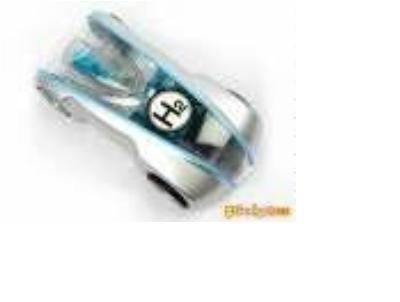 výroba rozpouštědel (methanol)výroba amoniaku NH3 (čpavku), kyseliny chlorovodíkové HCl,…)   kapalný vodík – pohon raketových motorůpalivo budoucnosti – dopravní prostředkyVodík byl zneužit k výrobě vodíkové bomby, která patří mezi zbraně hromadného ničení.Edward Teller – „otec vodíkové bomby“. V roce 1952 se uskutečnil první test vodíkové bomby. Její princip je založen na slučování jader izotopů vodíku.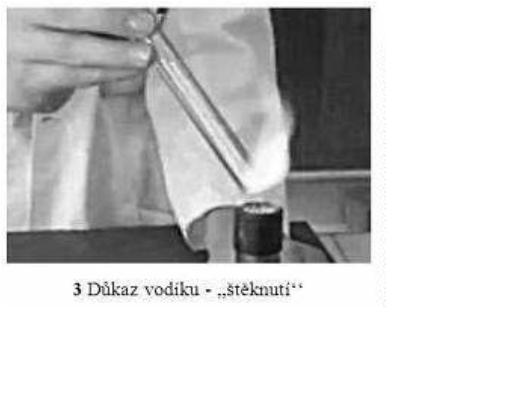 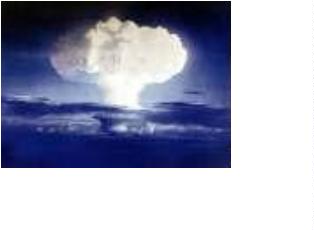 Důkaz vodíku:                                              2HCl + Zn → ZnCl2 + H2kyselina chlorovodíková + zinek → chlorid zinečnatý + vodíkVodík dokážeme reakcí s kyslíkem, projevuje se „štěknutím - výbuch“.       2H2   +  O2  →  2H2O  + energieSloučeniny vodíku:vodaamoniak (čpavek) NH3 – vzniká rozkladem močovinyperoxid vodíku (H2O2 ) – používá se silně zředěný, např. k dezinfekci, k odbarvování nebo bělení.Rozklad peroxidu vodíku probíhá za účasti  -  burel(MnO2), krev, světlo 2 H2O2   →  2 H2O  + O2                                                                                                                       Milan Haminger, BiGy Brno 2024©